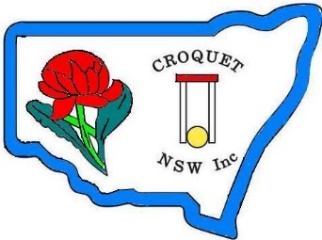 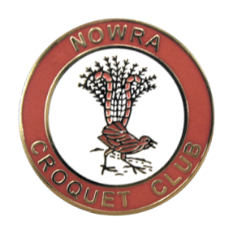 Croquet NSWDivision 1 GC doubles championships	 Hosted by nowra croquet clubSaturday 18th & Sunday 19th August 2018Bomaderry Sporting Complex127 Cambewarra Rd BomaderryRegister via CNSW web pageCost $17.50 per playerRegistration and practiceFriday August 17th 1:30 to 4:30 pmLunch available for purchase each day 